Что читать детям среднего и старшего дошкольного возраста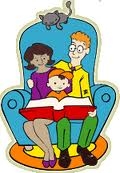 Если в раннем детстве малышам не столько читают, сколько рассказывают наизусть, то примерно с 3-4 лет начинается такое чтение, к которому все привыкли. В XIX - начале XX века в интеллигентных семьях была замечательная традиция семейного чтения, когда дети слушали взрослые произведения в чтении старших. Еще А. С. Пушкин вспоминал свою няню – Арину Родионовну, завораживающее впечатление  свое от чтения,  хотя и было не все понятно, но воздействие было очень сильным и незабываемым.У нас есть возможность процесс знакомства с литературой сделать более легким для детей, подбирая книги, которые соответствуют возрастным особенностям,В чтение для детей 4-7-летнего возраста вводится литература разных эпох, начиная с XIX века. Конечно, XIX век отстоит от нашего времени довольно далеко, поэтому некоторые понятия уже устарели и требуют пояснений. Например, в сказках А. С. Пушкина встречаются такие слова, как «кичка», «столбовая дворянка», «прясть», «вареная полба», «оброк». Без словаря не обойтись. Но и лишать своих детей таких произведений нельзя.Не стоит бояться, что, послушав эти произведения в дошкольном возрасте, ребенок не захочет их читать в школе. Опыт показывает, что знакомый сюжет только облегчает понимание и дает возможность наслаждаться художественным словом. Тогда и привычные слова «Пушкин — гениальный поэт» становятся более понятными дошкольнику.